Бухгалтер, Ярославская областьОсновная информацияМуниципальное дошкольное образовательное учреждение "Детский сад N 16" Подтвержден от 18 000 до 25 000 руб.19.10.2020Служба занятостиГКУ ЯО ЦЗН города ЯрославляАдрес места работы Ярославская областьДополнительная информация по адресу: 150044, г Ярославль, ул Урицкого, д. 30-А Информация о регионе Дополнительная информация по вакансии: Работа с компьютером
Свободная работа с компьютером
Знание делопроизводства
Дисциплинированность
"1С"
Умение работать в команде
Коммуникабельность Профессия: Бухгалтер Пожаловаться Данные по вакансииГрафик работы: Полный рабочий день Тип занятости: Полная занятость Количество рабочих мест: 1 Премии и бонусыДополнительные бонусы: Социальный пакет Контактная информацияКонтактное лицо: Колесова Ирина Николаевна Телефон : +7(4852)550573 Эл. почта : yardou016@yandex.ru Другое : +7(4852)550936 Должностные обязанностиначисление родительской платы и компенсации за присмотр и уход, ведение учета основных средств, работа с договорами, проведение инвентаризации, обеспечивать сохранность первичных учетных документов до передачи их в архив, вести регистрацию и накопление данных посредством двойной записи, по простой системе, пользоваться компьютерными программами для ведения бухгалтерского учета, информационными и справочно-правовыми системами, оргтехникойТребования к кандидатуОпыт работы (лет): опыт работы не требуется Требования: Наличие среднего профессионального образования, ответственность. Образование: Среднее профессиональное Монтажник санитарно-технических систем и оборудования 3 разряда, Ярославская областьОсновная информация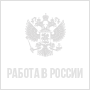 АО "ЯВК" Подтвержден от 13 585 руб.15.10.2020Служба занятостиГКУ ЯО ЦЗН города ЯрославляВакансия по квоте для инвалидов Адрес места работы Ярославская областьДополнительная информация по адресу: 150003, г Ярославль, пр-кт Ленина, д. 1а Информация о регионе Дополнительная информация по вакансии: Квотируемое рабочее место
Ответственность Профессия: Монтажник санитарно-технических систем и оборудования Пожаловаться Данные по вакансииГрафик работы: Полный рабочий день Тип занятости: Полная занятость Количество рабочих мест: 1 Премии и бонусыДополнительные бонусы: Социальный пакет
Нормальная/сокращенная продолжительность рабочего времени в сотв. с группой инвалидности. Начало работы с 8.00, окончание: согласно условиям труд. договора Контактная информацияКонтактное лицо: Глазман Нэлли Эмериховна Телефон : +7(4852)251793 Эл. почта : glazman@vodokanal.yaroslavl.ru Должностные обязанностиВыполнение сложных работ при монтаже и ремонте систем водоснабжения, канализации, водостоков.Требования к кандидатуОпыт работы (лет): опыт работы не требуется Социально незащищенные категории: Инвалиды Требования: Профессиональная подготовка по специальности. Отсутствие противопоказаний по ИПРА и мед. противопоказаний. Образование: Среднее Монтажник санитарно-технических систем и оборудования 4 разряда, Ярославская областьОсновная информация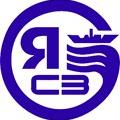 Публичное акционерное общество "Ярославский судостроительный завод" Подтвержден Судостроительная промышленностьот 27 000 руб.14.10.2020Служба занятостиГКУ ЯО ЦЗН города ЯрославляДанные вакансии проверены Адрес места работы Ярославская областьДополнительная информация по адресу: 150006, г Ярославль, ул Корабельная, д. 1 Информация о регионе Дополнительная информация по вакансии: Ответственность Профессия: Монтажник санитарно-технических систем и оборудования Пожаловаться Данные по вакансииГрафик работы: Полный рабочий день Тип занятости: Стажировка Количество рабочих мест: 2 Премии и бонусыДополнительные бонусы: Социальный пакет
Нормальная продолжительность рабочего времени. Контактная информацияКонтактное лицо: Смыслова Наталья Юрьевна Телефон : +7(961)0225134 Эл. почта : N.Smyslova@yarshipyard.com Должностные обязанностиТехническое обслуживание и текущий ремонт магистральных сетей завода и санитарно-технического оборудования. Обслуживание сетей ливневой и хозяйственно-бытовой канализации.Требования к кандидатуОпыт работы (лет): опыт работы не требуется Требования: Среднее специальное образование, ответственность, исполнительность. Образование: Среднее профессиональное Монтер пути 5 разряда, Ярославская областьОсновная информация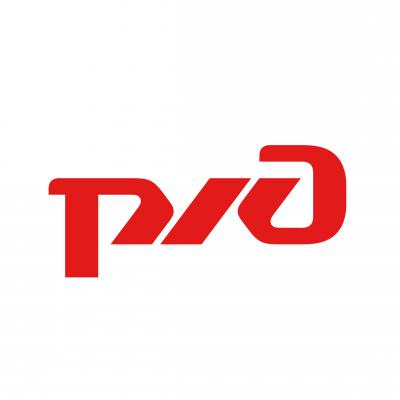 ОАО "РЖД" Подтвержден www.rzd.ru от 30 000 руб.06.10.2020Служба занятостиГКУ ЯО ЦЗН г. РыбинскаАдрес места работы Ярославская областьДополнительная информация по адресу: 152931, г Рыбинск, р-н Рыбинский, ул Пассажирская, д. 8 Информация о регионе Дополнительная информация по вакансии: Тяжелые и вредные условия труда.
Ответственность
Обучаемость Профессия: Монтер пути Пожаловаться Данные по вакансииГрафик работы: Полный рабочий день Тип занятости: Полная занятость Количество рабочих мест: 1 Премии и бонусыДополнительные бонусы: Социальный пакет
медицинское обслуживание, санаторно-курортное обеспечение, условия для приема пищи во время перерыва. Бесплатный проезд на железнодорожном транспорте, дополнительный отпуск (7 календарных дней), премии за преданность компании, компенсация занятий спортом. Доплата за вредность 4%, льготное пенсионное обеспечение. Обучение за счет предприятия. Зональная надбавка . Контактная информацияКонтактное лицо: Васильев Павел Валентинович - Начальник Рыбинской Дистанции Пути Телефон : +7(4855)249314 Эл. почта : di-shchelkunovany@nrr.ru Должностные обязанностиВ соответствии с трудовым договором и должностной инструкциейТребования к кандидатуОпыт работы (лет): опыт работы не требуется Требования: Образование среднее общее, среднее профессиональное. Способность к развитию и обучению. Образование: Среднее Облицовщик-плиточник, Ярославская областьОсновная информацияМуниципальное бюджетное учреждение "Городское садово-парковое хозяйство и зеленое строительство " города Ярославля от 15 000 руб.29.09.2020Служба занятостиГКУ ЯО ЦЗН города ЯрославляДанные вакансии проверены Адрес места работы Ярославская областьДополнительная информация по адресу: 150049, г Ярославль, ул Магистральная, д. 5 Информация о регионе Дополнительная информация по вакансии: плиточник
Ответственность Профессия: Облицовщик-плиточник Пожаловаться Данные по вакансииГрафик работы: Полный рабочий день Тип занятости: Полная занятость Количество рабочих мест: 2 Премии и бонусыДополнительные бонусы: Социальный пакет
Ежемесячное премирование, персональная надбавка, ежеквартально: материальная помощь. Контактная информацияКонтактное лицо: Меюс Марина Юрьевна Телефон : +7(4852)201041 Эл. почта : gzxs@mail.ru Должностные обязанностиВ должностные обязанности входит ремонт и укладка тротуарной плитки.Требования к кандидатуОпыт работы (лет): опыт работы не требуется Требования: Образование среднее профессиональное, действующие допуска к работе. Образование: Среднее профессиональное Системный администратор, Ярославская областьОсновная информацияОбщество с ограниченной ответственностью "Эко" Подтвержден www.eko.yaroslavl.ru Производство изделий из бетона для использования в строительствеот 20 000 до 28 000 руб.14.10.2020Служба занятостиГКУ ЯО ЦЗН города ЯрославляВакансия по квоте для инвалидов Адрес места работы Ярославская областьДополнительная информация по адресу: 150032, г Ярославль, ш Костромское, д. 14 Информация о регионе Дополнительная информация по вакансии: Квотируемое рабочее место
"1С" Пожаловаться Данные по вакансииГрафик работы: Полный рабочий день Тип занятости: Полная занятость Количество рабочих мест: 1 Премии и бонусыДополнительные бонусы: Доставка на работу
Социальный пакет
Организовано питание в столовой предприятия, компенсация на питание 32%. Допустимый класс условий труда 2 (согласно карте реабилитации инвалида). Контактная информацияКонтактное лицо: Станишевская Анна Константиновна Телефон : +7(4852)584747 доб. 120 Эл. почта : a.stanishevskaya@ekoyar.ru Должностные обязанностиНалаживать и поддерживать работу технического оборудования, задействованного в вычислительных локальных сетях компании и локальных сетях связи. Устанавливать, налаживать и поддерживать работу прикладных программ, которые используются на предприятии. Налаживать и поддерживать работу серверов, вычислит. локальных сетей предприятияТребования к кандидатуОпыт работы (лет): опыт работы не требуется Социально незащищенные категории: Инвалиды Требования: Среднее/высшее профессиональное образование. Наличие практических навыков в программировании, настройке отчетов в программе 1С обязательно. Карта реабилитации инвалида. Практические навыки в программировании 1С. Образование: Среднее профессиональное Бухгалтер, Ярославская областьОсновная информацияМуниципальное дошкольное образовательное учреждение "Детский сад № 126" от 15 163 руб.19.10.2020Служба занятостиГКУ ЯО ЦЗН города ЯрославляАдрес места работы Ярославская областьДополнительная информация по адресу: 150000, г Ярославль, ул Урицкого, д. 19 Информация о регионе Дополнительная информация по вакансии: Ответственность Профессия: Бухгалтер Пожаловаться Данные по вакансииГрафик работы: Полный рабочий день Тип занятости: Полная занятость Количество рабочих мест: 1 Премии и бонусыДополнительные бонусы: Социальный пакет
Квалификация в соответствии с должностью. Контактная информацияКонтактное лицо: Луканина Светлана Владимировна Телефон : +7(4852)575061 Эл. почта : yardou126@yandex.ru Должностные обязанностиДолжностные обязанности согласно должностной инструкции в организации.Требования к кандидатуОпыт работы (лет): опыт работы не требуется Требования: образование среднее специальное, высшее, с опытом работы. Наличие действующей мед.книжки и справки об отсутствии судимости. Образование: Среднее профессиональное 